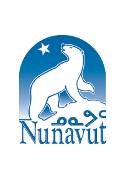 ᓇᓃᖃᑦᑕᕐᓂᖏᑦ ᐊᒻᒪᓗ ᐅᓄᕐᓂᖏᑦ ᖁᑦᑎᒃᑐᕐᒥᐅᑦ ᑐᒃᑐᖏᑕ ᑕᐃᔭᐅᔪᑦ (Rangifer tarandus pearyi)−ᒥᒃᐊᒻᒪᓗ ᐅᒥᖕᒪᐃᑦ ᑕᐃᔭᐅᔪᑦ (Ovibos moschatus)−ᒥᒃ ᑕᓪᓗᕈᑎᐅᑉ ᕿᑭᖅᑕᖓᓂ, ᒫᔾᔨ 2016ᒧᐊᒐᓐ ᐋᓐᑐᕐᓴᓐ1ᑎᑎᖅᑲᖅ: 13 ᔪᓚᐃ 20161ᓂᕐᔪᑎᓂᒃ ᖃᐅᔨᓴᖅᑎ ᖁᑦᑎᒃᑐᒥ ᐅᑭᐅᖅᑕᖅᑐᒥ, ᐊᕙᑎᓕᕆᔨᒃᑯᑦᐆᒪᔪᕐᓂᒃ ᖃᐅᔨᓴᖅᑎᒃᑯᑦ, ᓄᓇᕗᒻ ᒐᕙᒪᒃᑯᖏᑦ ᑎᑎᖅᑲᒃᑯᕕᐊ 209 ᐃᒡᓗᓕᒃ ᓄᓇᕗᑦ X0A 0L0ᖃᓄᐃᓕᖓᓂᖏᓐᓂᒃ ᐅᓂᒃᑳᖅ 2016-01 ᓄᓇᕗᒻᒥ ᐊᕙᑎᓕᕆᔨᒃᑯᑦᐆᒪᔪᕐᓂᒃ ᖃᐅᔨᓴᖅᑎᒃᑯᑦᐃᒡᓗᓕᒃ, ᓄᓇᕗᑦᐋᓐᑐᕐᓴᓐ, ᒧ. 2016. ᓇᓃᖃᑦᑕᕐᓂᖏᑦ ᐊᒻᒪᓗ ᐅᓄᕐᓂᖏᑦ ᖁᑦᑎᒃᑐᕐᒥᐅᑦ ᑐᒃᑐᖏᑕ ᑕᐃᔭᐅᔪᑦ (Rangifer tarandus pearyi)−ᒥᒃᐊᒻᒪᓗ ᐅᒥᖕᒪᐃᑦ ᑕᐃᔭᐅᔪᑦ (Ovibos moschatus)−ᒥᒃ ᑕᓪᓗᕈᑎᐅᑉ ᕿᑭᖅᑕᖓᓂ, ᒫᔾᔨ 2016. ᓄᓇᕗᒻᒥ ᐊᕙᑎᓕᕆᔨᒃᑯᑦ ᐆᒪᔪᕐᓂᒃ ᖃᐅᔨᓴᖅᑎᒃᑯᑦ ᖃᓄᐃᓕᖓᓂᖏᓐᓂᒃ ᐅᓂᒃᑳᖅ 2016-0, ᐃᒡᓗᓕᒃ, ᓄᓇᕗᑦᓇᐃᒡᓕᑎᖅᓯᒪᔪᖅᖃᖓᑕᓚᐅᖅᐳᒍᑦ ᓈᓴᐃᓪᓗᑕ ᑕᓪᓗᕈᑎᐅᑉ ᕿᑭᖅᑕᖓᓂ ᐃᓚᐅᓪᓗᓂ (Philpots Island) (ᐅᒥᖕᒪᓕᕆᓂᕐᒥ MX-04), ᖃᖓᑕᓲᕋᓛᒃᑯᑦ 58−ᒥᓂᒥᒃ ᐊᑯᓂᐅᑎᒋᓪᓗᑕ ᒫᔾᔨ 22 ᐊᒻᒪᓗ 30, 2016 ᐊᑯᓐᓂᖓᓂ, ᒫᓐᓇᒧᑦ ᓇᓗᓇᐃᕐᓗᒍ ᖃᓄᖅ ᐊᒥᓲᑎᒋᖕᒪᖔᑕ ᒥᒃᓴᐅᓴᒃᓯᒪᓕᖅᑐᑦ ᑐᒃᑐᐃᑦ ᐅᒥᖕᒪᐃᓪᓗ ᑕᐅᕙᓂ ᖃᐅᔨᓴᕐᕕᒋᔭᑦᑎᓐᓂ. ᓈᓴᐃᓂᐅ ᓚᐅᖅᓯᒪᔪᖅ, 2008−ᒥ, ᓇᓗᓇᐃᖅᓯᓚᐅᖅᓯᒪᖕᒪᑕ ᐊᒥᓲᖏᓛᖏᑦ ᓈᓴᖅᑕᐅᔪᑦ 17 ᖁᑦᑎᒃᑐᕐᒥᐅᑦ ᑐᒃᑐᖏᑦ ᐊᒻᒪᓗ ᒥᒃᓴᐅᓴᒃᑕᐅᔪᑦ 513−ᖑᓪᓗᑎᒃ ᐅᒥᖕᒪᐃᑦ (302-864, 95%CI). ᑖᒃᑯᐊ 2016−ᒥ ᓈᓴᖅᑕᐅᔪᑦ ᖁᕝᕙᓯᓛᖑᓚᐅᖅᓯᒪᕗᑦ ᐅᖃᐅᓯᐅᔪᑦ ᖃᔅᓯᐅᓂᖏᓐᓂᒃ ᓈᓴᐃᑎᓪᓗᒋᑦ ᐅᒥᖕᒪᖕᓂᒃ (1,963 ±343 SE)−ᖑᓪᓗᑎᒃ, ᐊᒥᓲᖏᓪᓛᖑᓪᓗᑎᒃ ᓈᓴᖅᑕᐅᔪᑦ 14 ᖁᑦᑎᒃᑐᒥ ᑐᒃᑐᖏᑦ ᓇᓗᓇᕈᓐᓃᖅᖢᓂ ᐊᒥᓲᓕᖅᓯᒪᖏᑦᑐᑦ ᑕᐃᑲᓂ ᕿᑭᖅᑕᒥ, ᑖᒃᑯᐊ ᑕᑯᔭᐅᔪᕕᓃᑦ ᐊᒥᓲᖏᓐᓂᕐᓴᐅᒐᓗᐊᖅᑎᓪᓗᒋᑦ ᑕᒪᒃᑭᖅᓯᒪᙱᒻᒪᖔᑕᓘᓐᓃᑦ ᒥᒃᓴᐅᓴᒃᑕᐅᓯᒪᔪᑦ ᒪᓕᒃᖢᒋᑦ.  ᐅᒥᖕᒪᐃᑦ ᐊᒥᓲᓂᖅᓴᐅᓚᐅᖅᐳᑦ ᓯᒡᔭᖅᐸᓯᖕᒥ ᓇᑎᕐᓇᐅᓂᕐᓴᓂ ᑕᐅᕙᓕᓗ ᓇᓂᔭᐅᔪᓐᓇᕐᓂᕐᓴᐅᕙᒃᑲᒥᒃ ᐅᖃᐅᓯᑐᖃᒃᑯᑦ, ᐅᑯᓇᓃᒐᔪᒃᖢᑎᒃ, (Baring bay), ᑯᓛᑯ ᖃᖏᖅᖢᒃ, ᑕᓪᓗᕈᑎ, ᐊᒻᒪᓗᑦᑕᐅᖅ ᖃᓪᓗᓈᑦ ᑲᖏᖅᖢᐊᑕ ᐊᑦᑎᖕᓂᖏᓐᓂ. ᐊᒥᓲᓂᖅᓴᐅᓚᐅᕐᒥᔪᑦ ᐅᐊᖕᓇᖓᓂ ᓯᒡᔭᖅᐸᓯᖕᒥ (Grinnell Peninsula)−ᒥ, ᐊᒻᒪᓗ ᐊᒥᓲᓂᕐᓴᐅᓪᓗᑎᒃ (Philpots Island)−ᒥ, ᓈᓴᐃᓚᐅᖅᑐᒍᑦ 310−ᓂᒃ ᐅᒥᖕᒪᖕᓂᒃ. ᒫᓐᓇᓕᓴᐃᑦ ᕿᓂᕐᓃᑦ ᐃᓚᐃᓐᓇᖓᓂᐅᒐᓗᐊᖅᖢᓂ ᑕᓪᓗᕈᑎᐅᑉ ᕿᑭᖅᑕᖓᑕ, ᕿᓂᕐᕕᖃᓗᐊᓚᐅᖅᐳᑦ ᐊᑦᑎᖕᓂᖏᓐᓂ ᓄᓇᐃᑦ ᐊᒥᓲᓂᖅᓴᐅᓂᖏᑦ ᒥᒃᓴᐅᓴᒃᑕᐅᔪᑦ ᓈᓴᖅᑕᐅᓪᓗᑎᒃ ᐊᒥᓲᓂᕐᓴᒻᒪᕆᐅᓯᒪᖕᒪᑕ ᑕᐅᕘᓇ ᐅᒥᖕᒪᐃᑦ ᖃᔅᓯᐅᓂᖏᑦ. ᑖᓐᓇ ᓈᓴᐃᓂᐅᔪᖅ ᓇᓗᓇᐃᖅᓯᕗᖅ ᐊᒥᓱᕈᕆᐊᒃᑲᓐᓂᕐᓯᒪᓂᖏᓐᓂᒃ ᐅᒥᖕᒪᐃᑦ ᑕᓪᓗᕈᒻᒥ, ᓈᓴᖅᑕᐅᔪᕕᓃᑦ ᐊᑦᑎᖕᓂᕐᓴᓂ ᓄᓇᓂ 2008−ᒥᓂᑦ, ᐊᒻᒪᑦᑕᐅᖅ ᐊᒥᓱᕈᕆᐊᒃᑲᓐᓂᕆᓪᓗᑎᒃ (Philpots Island)−ᒥ. ᑖᒃᑯᐊ ᐊᒥᓲᓂᖏᑕ ᐋᖅᑭᒃᑕᐅᓯᒪᓂᕆᔭᖏᑦ ᐃᓚᒋᔭᐅᒋᕗᖅ ᖃᓂᒋᔭᓕᒫᖓᓂ ᑐᒃᑐᓯᐅᕐᕕᐅᑉ ᕿᑭᖅᑕᐅᑉ ᐊᑭᓐᓇᖓᓂ, ᓈᓴᖅᑕᐅᓯᒪᔪᑦ 2013−ᒥ, ᐊᒻᒪ ᐊᐅᓱᐃᑦᑑᑉ ᐅᐊᖕᓇᖓᓂ ᕿᑭᖅᑖᓘᑉ ᐅᐊᖕᓇᖓᓂ ᑕᑉᐸᐅᖓ ᐅᐊᖕᓇᖓᓄᑦ, ᓈᓴᖅᑕᕕᓃᑦ 2015−ᒥ. ᑕᑯᑐᐃᓐᓇᓚᐅᕆᕗᒍᑦ 14−ᓂᒃ ᖁᑦᑎᒃᑑᑉ ᑐᒃᑐᖏᓐᓂᒃ ᓈᓴᐃᑎᓪᓗᑕ, ᑲᑎᖅᑯᓯᒪᓚᐅᖅᑐᑦ ᐅᐊᖕᓇᖓᓂ ᓯᒡᔭᖅᐸᓯᖕᒥ (Grinnell Peninsula)−ᒥ, ᑐᒥᓂᒡᓗ ᑕᑯᔪᖃᓚᐅᕆᓪᓗᓂ ᓂᒋᐊᓂ (Baring Bay). ᑐᒃᑐᓂᒃ ᑕᑯᔪᖃᓚᐅᖏᑦᑐᓐ ᖃᓪᓗᓈᑦ ᑲᖏᖅᖢᐊᓂ, ᑭᓯᐊᓂᓕ ᐊᐅᓱᐃᑦᑐᕐᒥᐅᑦ ᐊᖑᓇᓱᒃᑎᖏᑦ ᑐᒃᑐᖃᑦᑕᖅᓯᒪᕗᑦ ᑕᐃᑲᓂ ᐊᓂᒍᖅᑐᓂ ᐊᕐᕌᒍᒐᓴᖕᓂ. ᑐᑭᓯᓇᖅᑰᔨᓕᖅᑐᖅ ᐊᒥᓲᙱᓗᐊᕐᓂᖏᑦ ᑲᑎᙵᒐᓛᖃᑦᑕᕐᓂᖏᑦ ᑐᒃᑐᐃᑦ ᑕᐅᕙᓂ ᓈᓴᖅᑕᔪᑦ ᐱᔾᔪᑎᖃᕋᔭᕐᒪᖔᑕ ᑕᑯᔭᐅᙱᖃᑦᑕᕆᐊᒃᓴᖏᓐᓂᒃ ᖃᖓᑕᓲᒃᑯᑦ ᓈᓴᐃᔪᓂᑦ. ᖃᖓᑦᑎᐊᕈᓗᒃ ᓈᓴᐃᑎᓪᓗᒋᑦ ᓇᓂᓯᓚᐅᖅᐳᑦ ᐊᒥᓲᖏᑦᑐᓂᒃ ᑐᒃᑐᓂᒃ ᑕᐅᕙᓂ ᕿᓂᕐᕕᐅᔪᒥ, ᐃᓚᒋᔭᐅᓪᓗᑎᒃ ᓵᓴᖅᑕᐅᔪᑦ 17−ᖑᓚᐅᖅᑐᑦ ᑐᒃᑐᐃᑦ 2008−ᒥ ᐊᒻᒪᓗ 37−ᖑᓪᓗᑎᒃ ᑐᒃᑐᐃᑦ ᐊᑭᓐᓇᖓᓂ ᑕᓪᓗᕈᑦ ᕿᑭᖅᑕᖓᓂ 2002−ᒥ. ᑲᑐᔾᔨᖃᑎᖃᕐᖢᑎᒃ ᓄᓇᓕᖕᓂ ᖃᐅᔨᒪᔨᑕᐅᔪᓂᒃ ᐊᐅᓱᐃᑦᑐᒥ ᖃᐅᓱᐃᑦᑐᒥᓗ, ᓇᓗᓇᖅᑰᔨᙱᓚᖅ ᖁᑦᑎᒃᑑᑉ ᑐᒃᑐᖏᑦ ᑕᐃᒪᐃᔅᓴᐃᓐᓇᖅᐳᑦ ᐊᒥᓲᓗᐊᕋᑎᒃ, ᑲᑎᙵᑦᑕᖅᐸᒃᖢᑎᒃ ᑕᓪᓗᕉᑉ ᕿᑭᖅᑕᖓᓂ.ᐊᐅᓚᑕᐅᓂᕐᒧᑦ ᐊᑐᖁᔭᐅᓯᒪᔪᑦᖁᑦᑎᒃᑑᑉ ᑐᒃᑐᖏᑦ ᐅᒥᖕᒪᖏᓪᓗ ᑕᓪᓗᕉᑉ ᕿᑭᖅᑕᖓᓃᑦᑐᑦ ᓂᕿᒋᔭᐅᒻᒪᕆᖕᒪᑕ ᐃᓕᖅᑯᓯᑐᖃᕐᒥᖕᓂᒡᓗ ᐊᑐᕈᑎᒋᓪᓗᓂᔾᔪᒃ ᐃᓄᐃᑦ. ᑎᑎᕋᖅᑕᐅᓯᒪᔪᓂᒃ ᓄᓇᕗᒻᒥ ᓄᓇᑖᕐᓂᕐᒧᑦ ᐊᖏᖃᑎᒌᒍᑎᒥ, ᐊᒻᒪᓗ ᐊᐅᓚᑦᑎᓂᕐᒧᑦ ᐸᕐᓇᐅᑎᒥ ᖁᑦᑎᒃᑑᑉ ᐅᒥᖕᒪᖏᓐᓄᑦ ᕿᑭᖅᑖᓗᖕᒥ, 2012-2017 (DOE 2014)−ᒥ, ᑖᒃᑯᐊ ᐊᐅᓚᑦᑎᓂᕐᒧᑦ ᐊᑐᖁᔭᐅᓯᒪᔪᑦ ᓇᓗᓇᐃᖅᓯᖕᒪᑕ ᐱᒻᒪᕆᐅᓂᖓᓂᒃ ᖃᓄᐃᖏᑦᑎᐊᖅᑎᑦᑎᓇᓱᐊᕐᓂᖅ ᐊᒥᓲᓂᖏᓐᓂᒃ ᑐᒃᑐᐃᑦ ᐅᒥᖕᒪᐃᓪᓗ ᓱᕐᕋᖁᓇᒍ ᐊᖑᓇᓱᖕᓂᐅᕙᒃᑐᖅ. ᑕᐃᑲᓂ ᐊᐅᓚᑦᑎᓂᕐᒧᑦ ᐸᕐᓇᐅᑎᒥ ᖁᑦᑎᒃᑑᑉ ᐅᒥᖕᒪᖏᑦ ᕿᑭᖅᑖᓗᖕᒥ, 2013-2018 (DOE 2014)−ᒥ, ᑖᓐᓇ ᑕᓪᓗᕈᑦ ᐃᓛᒃᑰᖅᖢᓂ ᐊᐅᓚᑕᐅᔭᕆᐊᖃᖅᖢᓂ ᐋᖅᑭᒃᑕᐅᓯᒪᖕᒪᑦ, (MX-04)−ᒥ, ᑲᑎᓕᒫᖅᖢᒋᑦ ᐱᔭᐅᔪᓐᓇᖅᑐᑦ (TAH)−ᒥ 15−ᖑᓪᓗᑎᒃ. ᐊᒥᓲᓂᖏᓐᓄᑦ ᐅᒥᖕᒪᐃᑦ ᓇᓗᓇᕈᓐᓃᖅᐳᖅ ᐅᒥᖕᒪᖕᓂᒃ ᐊᖑᓇᓱᒍᓐᓇᕐᓂᕐᒧᑦ (TAH)−ᖑᔪᖅ ᐃᓚᒋᐊᖅᑕᐅᔪᓐᓇᕐᓯᔪᑦ ᐲᖅᑕᐅᑦᑎᐊᒻᒪᕆᒡᓗᓂᓘᓐᓃᑦ, ᑖᒃᑯᐊ ᐱᖓᓲᒐᓗᐊᖅᖢᑎᒃ ᓄᓇᓖᑦ ᑕᑉᐹᙵᑦ ᐊᖑᓇᓱᒍᓐᓇᖅᑐᑦ ᑕᓪᓗᕈᒻᒥᑦ, ᐊᑐᕐᓗᑎᒃ ᖃᔅᓯᓂᒃ ᐊᖑᓇᓱᒍᓐᓇᕐᒪᖔᑕ ᑎᑎᖅᑲᑦ (TAH)−ᖑᔪᑦ ᐃᑲᔫᑕᐅᔪᓐᓇᑐᐃᓐᓇᕆᐊᖃᖅᐳᑦ ᐊᖑᓇᓱᒃᑕᐅᔪᓐᓇᖅᑐᓂᒃ ᐊᐅᓚᑦᑎᓂᕐᒧᑦ ᐊᐅᓚᑕᐅᓗᑎᒡᓗ ᐱᖓᓱᓄᑦ ᐊᖑᓇᓱᒃᑐᓕᕆᔨᒃᑯᓐᓄᑦ (ᓲᕐᓗ. ᓂᕕᙵᑖᕐᓂᒃ ᐱᓯᒪᒃᖠᕐᓗᑎᒃ ᖃᔅᓯᓂᒃ ᐊᖑᔪᕕᓂᐅᖕᒪᖔᑕ, ᑭᓯᐊᓂᓗ ᓈᒻᒪᒃᓯᑎᑦᑎᓯᖢᑎᒃ ᐊᖑᔭᐅᔪᓐᓇᖅᑐᑦ ᖃᔅᓯᐅᓂᖏᓐᓂᒃ ᐊᒥᓲᓂᖏᑦ ᓈᒻᒪᒡᓗᑎᒃ ᐱᔪᒪᔭᐅᔪᓐᓇᕐᓗᑎᒃ ᐊᖑᓇᓱᒃᑎᓄᑦ ᓂᕕᙵᑖᑦ). ᑖᓐᓇ ᒫᓐᓇ ᐋᖅᑭᒃᓯᒪᔪᖅ ᐊᖑᔭᐅᔪᓐᓇᖅᑐᑦ ᖃᔅᓯᐅᓂᖏᓐᓂᒃ ᓇᓗᓇᐃᖅᓯᓯᒪᔪᖅ ᐋᖅᑭᒃᓯᒪᖕᒪᑦ ᓲᕐᓗ 4%−ᐳᓴᓐᖑᔪᖅ ᑖᒃᑯᓇᙵᑦ  400−ᓂᑦ ᐅᒥᖕᒪᖕᓂᑦ, ᑖᒃᑯᐊᓗ ᓈᒻᒪᒃᓯᓯᒪᑲᓴᒃᐳᑦ ᐊᒥᓲᓂᕆᓚᐅᖅᓯᒪᔭᖏᓐᓄᑦ ᓈᓴᖅᑕᐅᓯᒪᓂᒃᑯᑦ ᒥᒃᓴᐅᓴᒃᑕᐅᓚᐅᖅᓯᒪᔪᕕᓃᑦ 1970−ᒥᑦ 2008−ᒧᑦ. ᑖᓐᓇ 2016−ᒥ ᐊᒥᓲᓂᖏᑕ ᒥᒃᓴᐅᓴᒃᑕᐅᓯᒪᓂᕆᔭᖓ, ᐃᒪᐃᑉᐳᖅ, ᖃᒡᓕᓯᒪᓪᓗᓂ ᑎᓴᒪᐃᖅᓲᑎᓪᓗᐊᖓᓂᒃ 2008−ᒥ ᒥᒃᓴᐅᓴᒃᑕᐅᓯᒪᓚᐅᕐᓂᖓᓂ. ᑕᐃᒪᓐᓇᑦᑕᐃᓐᓇᖅ ᐊᖑᓇᓱᒍᓐᓇᕐᖢᑎᒃ 4%−ᐳᓴᓐᓗᐊᒥᒃ, 79−ᓂᒃ ᐅᒥᖕᒪᖕᓄᑦ ᓂᕕᖓᑖᓂᒃ ᑐᓂᔭᒃᓴᖅᑕᖃᖅᖢᓂ. 5%−ᐳᓴᓐᖑᒃᐸᑕ ᐊᖑᔭᐅᔪᓐᓇᖅᑐᑦ, 98−ᖑᓇᔭᖅᖢᑎᒃ ᓂᕕᖓᑖᑦ ᑐᓂᖅᑯᑕᐅᒧᓐᓇᖅᑐᑦ. ᐅᒥᖕᒪᐃᑦ ᓄᒃᑕᖅᐸᓪᓕᐊᖏᓐᓇᐅᔭᕐᒪᑕ ᑕᐃᑲᓂ ᕿᑭᖅᑕᒥ ᓂᕿᒋᕙᒃᑕᒥᖕᓂᒃ ᒪᓕᒃᖢᑎᒃ (ᑎᑎᕋᖅᑕᐅᓯᒪᔪᑎᒍᑦ ᓴᖅᑭᑎᑕᐅᓯᒪᖏᓪᖢᓂ ᓄᓇᕗᑦ ᒐᕙᒪᒃᑯᖏᓐᓂ ᐅᓂᒃᑳᓂ ᑐᖅᑯᖅᑕᐅᓯᒪᔪᓂ, ᐊᒻᒪᓗ ᓄᓇᓕᖕᓂᑦ ᖃᐅᔨᒪᔭᐅᔪᓂᑦ ᐊᐅᓱᐃᑦᑐᒥ ᖃᐅᓱᐃᑦᑐᒥᓗ), ᑭᓯᐊᓂ ᐊᖑᓇᓱᖃᑦᑕᖅᐸᑕ ᓇᑎᐅᓂᖅᓴᒥ ᐊᑦᑎᖕᓂᖏᓐᓂ ᓄᓇᐅᑉ ᐅᑕᖅᑭᔭᕆᐊᖃᖃᑦᑕᕋᔭᖏᑦᑐᑦ ᐅᒥᖕᒪᖕᓂᒃ ᐃᓂᑦᑎᐊᕙᒃᑖᕆᐊᕐᓗᑎᒃ ᐃᓄᖃᖏᔾᔫᒥᔪᒥ.ᑕᒪᓐᓇ ᐱᒻᒪᕆᐅᕗᖅ ᓂᕐᔪᑎᑦ ᐱᔭᐅᔪᑦ ᐅᖃᐅᓯᐅᖏᓐᓇᖅᐸᒡᓗᑎᒃ ᑕᐃᓐᓇ ᐊᖑᓇᓱᒃᑕᐅᔪᓐᓇᖅᑐᑦ ᖃᔅᓯᐅᖕᒪᖔᑕ ᓇᓗᓇᐃᖅᑕᐅᓯᒪᔪᖅ (TAH)−ᖑᔪᖅ ᐲᖅᑎᑕᐅᒐᓗᐊᕐᓂᖅᐸᑦ. ᑕᐃᒪᐃᑉᐸᑕ ᓂᕐᔪᑎᓂᒃ ᖃᐅᔨᓴᖅᑎᓄᑦ, ᓄᓇᓕᖕᒥᐅᓄᑦ, ᐊᒻᒪᓗ ᐃᓱᒪᓕᐅᕆᕙᒃᑐᑦ ᖃᐅᔨᒪᓂᖅᓴᐅᔪᓐᓇᕋᔭᕐᒪᑕ ᐊᖑᑕᐅᕙᒃᑐᑦ ᖃᓅᖃᑦᑕᕐᒪᖔᑕ ᓇᓗᖏᑉᐹᓪᓕᕈᓐᓇᕋᔭᖅᐳᑦ ᐊᐅᓚᑦᑎᓃᑦ ᐊᖑᓇᓱᒍᓐᓇᕐᓃᓪᓗ ᐊᑲᐅᓂᕐᓴᒧᑦ ᐊᑐᕐᓂᖃᕈᓐᓇᕋᔭᕐᒪᑕ. ᑕᒪᒃᑯᐊ ᐅᒥᖕᒪᐃᑦ ᑲᑎᙵᒐᔪᓲᖑᖕᒪᑕ ᓄᓇᐃᑦ ᐊᑦᑎᖕᓂᖏᓐᓂ ᓂᕿᖃᒐᔪᒃᖢᑎᒃ ᐱᓇᓱᒐᒃᓴᐅᓂᖅᓴᐅᔪᓐᓇᕐᒪᑕ, ᑕᐃᒪ ᐃᑲᔪᕐᓂᖃᕐᓂᖅᓴᐅᔪᓐᓇᖅᐳᖅ ᐊᖑᓇᓱᒡᕕᒋᓗᒋᑦ ᐊᑲᐅᓇᔭᖅᑐᑦ ᐅᕝᕙᓘᓐᓃᑦ ᑲᒪᒋᔭᐅᖏᑦᑎᐊᒻᒪᕆᖕᓂᐅᔪᓂ ᐊᖑᓇᓱᒡᕕᑦᑎᐊᕙᐅᓇᔭᖅᑐᖅ ᐊᖏᓂᕐᓴᐅᔪᓄᑦ ᓄᓇᓕᖕᓄᑦ. ᐊᖏᓂᖅᓴᐃᑦ, ᐊᐅᓚᑕᐅᓂᕐᓴᐅᔪᑦ ᓄᓇᓖᑦ ᐊᖑᓇᓱᖕᓂᕐᒧᑦ ᑐᓂᔭᐅᕙᒃᑐᑦ ᐊᖑᓇᓱᒐᒃᓴᖏᓐᓂᒃ ᐃᓄᒋᐊᖕᓂᖅᓴᓃᑦᑐᑦ ᐃᓱᒪᒋᔭᐅᔭᕆᐊᖃᕋᔭᖅᑰᔨᔪᑦ 2016-17−ᒧᑦ ᐊᖑᓇᓱᒃᑕᕕᓂᖏᑦ ᓇᐅᑦᑎᖅᓱᖅᑕᐅᓕᕐᓗᑎᒃ ᐊᑐᖏᒃᑲᓗᐊᕐᓗᑎᒃ (TAH)−ᖏᓐᓂᒃ. ᒪᓕᒡᓗᑎᒃ ᑖᔅᓱᒥᖓ, ᑕᐃᓐᓇ (TAH)−ᖑᔪᖅ 100−ᓂᒃ ᐊᖑᓇᓱᒃᑕᐅᔭᕆᐊᖃᕐᓂᕋᐃᓯᒪᓪᓗᓂ ᐃᓱᒪᒋᔭᐅᔪᓐᓇᖅᐳᖅ ᐊᕐᕌᒎᓂᐊᖅᑐᓄᑦ, ᑲᔪᓯᕙᓪᓕᐊᖏᓐᓇᐅᔭᖅᑎᓪᓗᒍ ᖃᔅᓯᐅᓕᕐᓂᖏᓐᓂᒃ ᖃᐅᔨᓴᕐᓂᐅᕙᒃᑐᖅ ᖃᖓᐅᓕᕌᖓᑦ. ᓄᓇᓂᖕᒥᐅᓂᑦ ᖃᐅᔨᒪᔭᐅᔪᑐᖃᖅ ᐊᒻᒪᓗ ᒫᓐᓇᕈᓗᒃ ᖃᐅᔨᓴᕐᓂᒃᑯᑦ ᑐᑭᓯᔭᐅᔪᑦ, ᓂᕐᔪᑏᑦ ᐊᒥᓲᓂᖏᑦ ᒥᒃᖠᕙᓪᓕᐊᔪᓐᓇᖅᐳᖅᑦ ᕿᓚᒻᒥᐅᔪᒃᑯᑦ ᐃᓱᒪᖕᓇᖏᑦᑐᒃᑯᓪᓘᓐᓃᑦ ᓯᓚ ᐊᓯᔾᔨᖅᑎᓪᓗᒍ ᓄᓇᒋᔭᖓᓐᓂ ᐱᕐᓕᕋᖅᑐᓄᓪᓗ ᓄᒃᑕᖅᑐᓄᓪᓘᓐᓃᑦ, ᑕᐃᒪᐃᒻᒪᑦ ᖃᐅᔨᓴᖅᐸᓪᓕᐊᖃᑦᑕᕐᓂᖅ ᐊᐅᓚᑦᑎᓂᕐᓗ ᐱᑕᖃᕆᐊᖃᖅᐳᖅ ᐊᒥᓲᒐᓗᐊᖅᐸᑕ ᓂᕐᔪᑏᑦ.ᐊᖑᓇᓱᖕᓂᐅᕙᒃᑐᖅ ᐅᒥᖕᒪᖕᓂᒃ ᑭᖑᓪᓕᖅᐹᓂ ᐊᕐᕌᒍᓂ ᖁᓕᓂᒃ ᓇᓗᓇᐃᖅᓯᕗᖅ ᐊᐅᓱᐃᑦᑐᒥ ᖃᐅᓱᐃᑦᑐᒥᓗ ᐅᒥᖕᒪᖃᑦᑕᖏᓐᓂᕐᓴᐅᓕᖅᓯᒪᕗᑦ 1990−ᐅᓚᐅᖅᑐᓂᑦ (ᐋᓐᑐᓴᓐ 2016), ᑭᓯᐊᓂᓕ ᐊᓯᔾᔨᖅᑕᐅᒃᐸᑦ ᐊᐅᓚᑦᑎᓂᐊᕙᒃᑐᖅ ᐊᖑᓇᓱᖕᓂᖅᓴᐅᓕᑐᐃᓐᓇᕆᐊᖃᖅᐳᑦ ᑕᐅᕙᓂ ᑲᒪᒋᔭᐅᓯᒪᖏᓐᓂᐅᔪᓂ. ᐊᖏᓗᐊᖅᑐᒥᒃ ᐊᒥᓲᔪᓐᓃᑳᓪᓚᖕᓂᖏᑦ ᑐᒃᑐᐃᑦ ᕿᑭᖅᑖᓗᖕᒥ, ᐱᖁᔭᐅᔪᓐᓃᑳᓪᓚᖕᓂᖏᓐᓄᓪᓗ, ᒥᒃᖠᒋᐊᖅᑎᑦᑎᓯᒪᕕᒡᔪᐊᕐᒥᖕᒪᑦ ᓄᓇᒥᖕᓂᑦ ᓂᕿᒋᕙᒃᑕᒥᖕᓄᑦ ᓄᓇᓕᖕᓂ ᕿᑭᖅᑖᓗᖕᒥ, ᐃᓚᐅᓪᓗᓂ ᐃᒃᐱᐊᕐᔪᖕᒥ, ᐅᒥᖕᒪᒃᐸᓚᐅᕋᓗᐊᖅᑎᓪᓗᒋᑦ ᑕᓪᓗᕈᒻᒥᑦ ᐊᓂᒍᖅᑐᒥ ᐊᕐᕌᒍᒥ. ᑖᒃᑯᐊ ᓄᓇᓖᑦ ᐃᒃᐱᐊᕐᔪᖕᒥ ᐅᖃᖃᑎᖃᖃᑦᑕᖅᓯᒪᓕᖅᑐᑦ ᐊᐅᓱᐃᑦᑐᕐᒥᐅᓂᒃ ᐊᒥᓱᓂᒃ ᐅᒥᖕᒪᒍᓐᓇᕐᒪᖔᑕ ᐃᓇᖐᔾᔪᑎᒋᓗᓂᔾᔪᒃ ᕿᑭᖅᑖᓗᖕᒥ ᑐᒃᑐᖏᓐᓄᑦ, ᐊᒻᒪᓗ ᑕᒪᓐᓇ ᐃᓱᒪᒋᔭᐅᔪᓐᓇᕆᕗᖅ ᓈᒻᒪᑦᑎᐊᕐᓂᖏᓐᓂᒃ ᐅᒥᖕᒪᐃᑦ ᐊᒥᓲᓂᖏᑦ ᓂᒋᐊᓂ ᐊᐅᓱᐃᑦᑑᑉ ᕿᑭᖅᑖᓗᐊᑕ ᐊᒻᒪᓗ ᑕᓪᓗᕈᑦ ᕿᑭᖅᑕᖏᓐᓂ.  ᑕᑯᓚᐅᕋᓗᐊᖅᖢᑕ 14−ᖏᓐᓇᕐᓂᒃ ᑐᒃᑐᓂᒃ ᓈᓴᐃᑎᓪᓗᑕ, ᖃᓄᐃᓕᖓᓂᕆᓚᐅᖅᑕᖏᑦ ᓈᓴᐃᓂᐅᓚᐅᖅᓯᒪᔫᑉ ᑕᐅᕙᓂᔅᓴᐃᓐᓇᖅ ᓇᓗᓇᐃᖅᓯᕗᑦ ᑕᐃᒃᑯᐊ ᑐᒃᑐᖏᑦ ᑕᐃᒪᐃᖏᓐᓇᕈᔪᒃᑐᑦ ᐊᒥᓲᓗᐊᖏᓪᖢᑎᒃ ᑕᓪᓗᕈᒻᒥ. ᐊᒥᓲᔪᓐᓃᖅᐹᓪᓕᖏᑦᑐᕕᓂᐅᑐᐃᓐᓇᕆᐊᓖᑦ 2008−ᒥ ᓈᓴᖅᑕᐅᓚᐅᖅᓯᒪᓂᖏᑦ ᒪᓕᒃᖢᒋᑦ, ᑕᐃᒃᑯᐊᒃ ᑕᒪᕐᒥᒃ ᓈᓴᐃᓂᐅᓚᐅᖅᓯᒪᔫᒃ ᒪᓕᒃᖢᒋᒃ ᐊᓯᔾᔨᕐᓯᒪᖕᒪᖔᑕ ᓇᓗᓇᕈᔪᒃᑐᖅ. ᑐᒃᑐᑕᐅᖃᑦᑕᖅᓯᒪᔪᑦ ᖃᐅᓱᐃᑦᑐᕐᒥ ᑐᒃᑐᒥᐅᕐᕕᐅᑉ ᕿᑭᖅᑕᖓᓂᑦ ᑐᒃᑐᓐᓂᖅᓴᐅᖃᑦᑕᖅᓯᒪᖕᒪᑕ, ᑕᐃᒃᑯᐊ ᒥᒃᖠᒋᐊᕈᑕᐅᕚᓪᓕᖅᓯᒪᖕᒪᑕ ᑕᓪᓗᕉᑉ ᑐᒃᑐᖏᓐᓄᑦ, ᑭᓯᐊᓂ ᖃᐅᓱᐃᑦᑐᕐᒥᐅᑦ ᐊᖑᓇᓱᒃᑎᖏᑦ ᑕᓪᓗᕈᒻᒧᐊᖅᐸᒃᑑᒐᓗᐊᑦ ᓱᓕ ᐊᓯᖏᓐᓂᒃ ᐊᖑᓇᓱᒋᐊᖅᖢᑎᒃ ᐊᖅᑯᓵᑐᐃᓐᓇᖅᖢᑎᒡᓘᓐᓃᑦ ᑕᐃᑰᓇ. ᑕᐃᒃᑯᐊ ᐊᐅ)ᐃᑦᑐᒥᑦ ᐊᖑᓇᓱᒃᑏᑦ ᐅᖃᐅᓯᖃᖃᑦᑕᖅᓯᒪᔫᒐᓗᐊᑦ ᑕᑯᖃᑦᑕᕐᓂᕐᒥᖕᓂᒃ ᑐᒃᑐᓂᒃ ᓱᓕ ᑕᐃᒪᓐᓇ ᑕᐃᑲᓂ ᖃᓪᓗᓈᑦ ᑲᖏᖅᖢᐊᓂ ᐊᑦᑎᒃᑑᑕᐅᓂᖏᓐᓂ ᓄᓇᖓᑕ, ᐊᒻᒪᓗ ᐊᒥᓲᖏᑦᑑᖓᓗᐊᓂᒃ ᑐᒃᑐᑉᐸᒃᖢᑎᒃ ᑕᐃᑲᙵᑦ ᐊᕐᕌᒍᑕᒫᑦ. ᑕᐃᒃᑯᐊ ᑐᒃᑐᑕᐅᔪᓐᓇᕐᓂᖏᑕ ᐊᒥᓲᓂᖏᑦ ᖁᑦᑎᒃᑐᕐᒥᐅᑦ ᑐᒃᑐᖏᑕ ᐊᑑᑎᖃᕐᓂᐊᖅᑐᑦ ᐊᒥᓲᓕᒃᑲᓐᓂᕐᓂᕋᖅᑕᐅᑐᐊᖅᐸᑕ ᑐᒃᑐᖏᑦ, ᒫᓐᓇ ᑐᒃᑐᑦᑐᓐᓇᙱᑎᑕᐅᖕᒪᑕ ᐊᒥᓲᖏᒻᒪᕆᒃᑲᓗᐊᖅᑎᓪᓗᒋᑦ ᐃᓄᖏᑦ ᑕᑉᐹᓂ, ᐊᒻᒪᓗ ᐱᔪᒪᔭᐅᔫᒐᓗᐊᓂᒃ ᓂᕐᔪᑎᖃᑦᑎᐊᖏᓪᖢᓂ ᐱᕈᖅᑐᖃᓗᐊᕋᓂᓗ ᑕᓪᓗᕈᒻᒥ ᐱᔾᔪᑕᐅᓗᐊᒃᑲᓐᓂᖅᑐᒃᓴᐅᖕᒪᑦ ᑐᒃᑐᑦ ᐊᒥᓱᕈᒃᑲᓐᓂᕈᓐᓇᕆᐊᒃᓴᖏᑦ ᑕᐅᕙᓂ. ᖃᐅᔨᓴᐃᓐᓇᕐᓗᒋᑦ ᑕᑯᔭᐅᔪᑦ ᐊᖑᑦᑕᐅᔪᕕᓃᓪᓗ ᓇᓗᓇᕈᓐᓃᖅᓯᒪᔾᔪᑕᐅᔪᓐᓇᕐᒪᑦ ᓇᓃᖃᑦᑕᕐᒪᖔᑕ ᓄᓇᐅᑉ ᑭᑐᑯᑦᑎᖏᓐᓂ. 